Daniel de Morais – ThéorbeNé au Brésil, Daniel de Morais a commencé très jeune ses études musicales. Menant une brillante carrière en tant que guitariste classique, il se produit régulièrement dans de nombreuses salles de concert du Brésil. Enregistrée au Brésil et en Espagne, son CD "Caminhos Gerais" est témoigne de son talent.Doté d’un grand intérêt pour le répertoire baroque, il entreprend alors l'apprentissage des instruments de la famille du luth, notamment le théorbe. Il se produit ensuite avec cet instrument dans les plus grands festivals de Musique Ancienne du Brésil, sous la direction de Nicolau de Figueiredo.Actuellement, Daniel de Morais fait carrière en Suisse depuis son entrée dans la Haute École de Musique de Genève où il perfectionne sa technique avec Jonathan Rubin.Ses projets récents incluent : Concerts sous la direction de Leonardo Muzzi, Gabriel Garrido, Serge Saita, Lorenzo Alpert, Blaise Plumetaz et Alfonso Fedi et opéra de Marc-Antoine Charpentier – dirigé par  Nicolau de Figueiredo.Ayant déjà joué en concert avec de différents ensembles, Daniel de Morais est co-fondateur du Mnemusik spécialisé dans l’interprétation de la musique ancienne, Il a une vaste expérience comme continuiste aussi bien que comme soliste.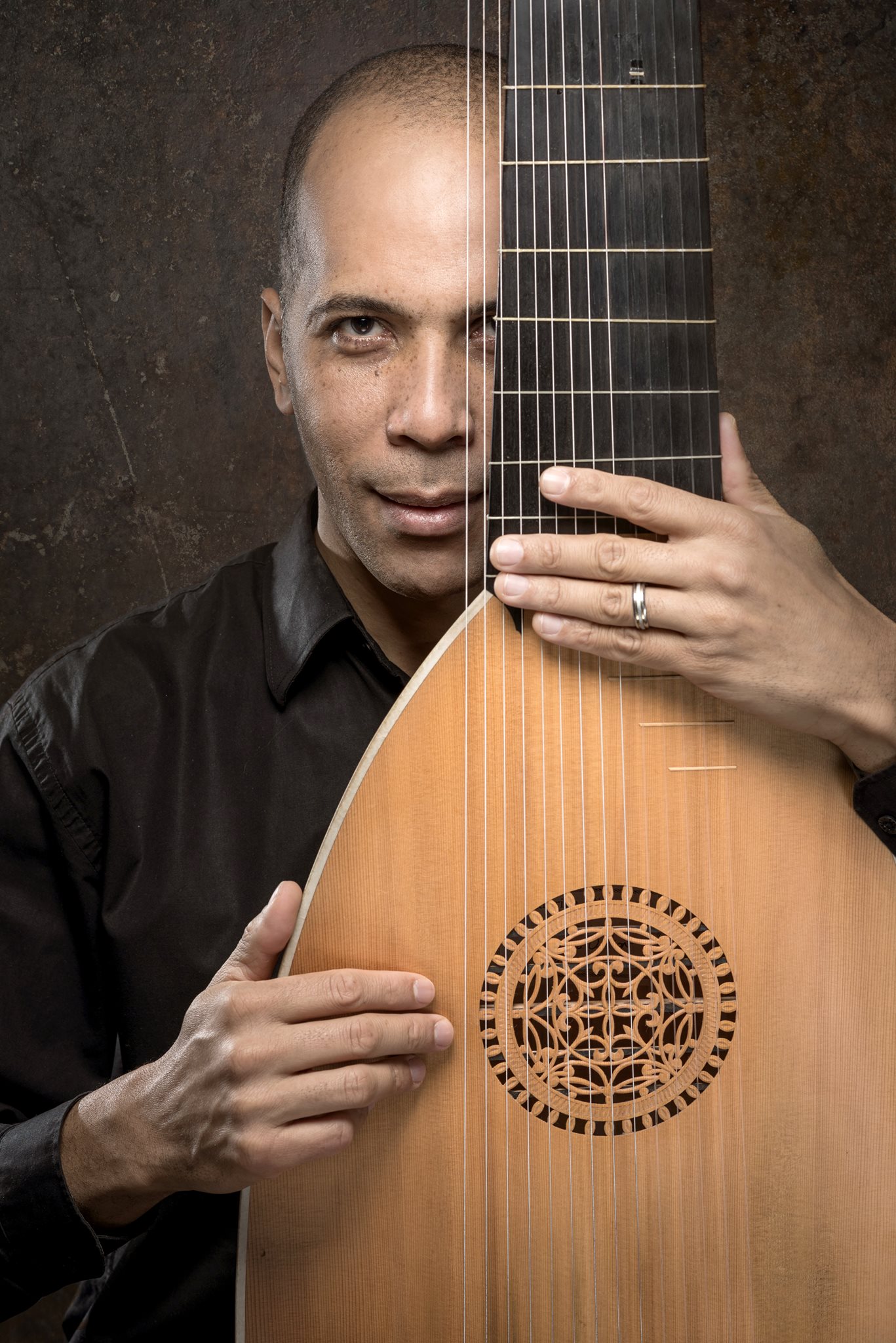 